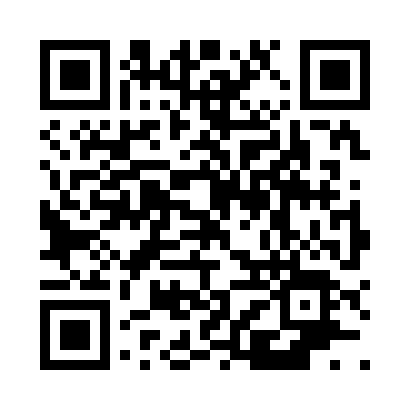 Prayer times for Alaga, Alabama, USAWed 1 May 2024 - Fri 31 May 2024High Latitude Method: Angle Based RulePrayer Calculation Method: Islamic Society of North AmericaAsar Calculation Method: ShafiPrayer times provided by https://www.salahtimes.comDateDayFajrSunriseDhuhrAsrMaghribIsha1Wed4:435:5512:374:167:208:322Thu4:425:5412:374:167:218:333Fri4:415:5312:374:167:218:344Sat4:405:5312:374:167:228:355Sun4:395:5212:374:167:238:366Mon4:385:5112:374:167:238:377Tue4:375:5012:374:167:248:388Wed4:365:4912:374:167:258:389Thu4:355:4812:374:167:258:3910Fri4:345:4812:374:167:268:4011Sat4:335:4712:374:167:278:4112Sun4:325:4612:374:167:278:4213Mon4:315:4612:374:167:288:4314Tue4:305:4512:374:167:298:4415Wed4:295:4412:374:167:298:4516Thu4:285:4412:374:167:308:4617Fri4:275:4312:374:167:318:4618Sat4:275:4312:374:167:318:4719Sun4:265:4212:374:167:328:4820Mon4:255:4112:374:167:338:4921Tue4:255:4112:374:167:338:5022Wed4:245:4012:374:167:348:5123Thu4:235:4012:374:167:358:5124Fri4:235:4012:374:167:358:5225Sat4:225:3912:374:167:368:5326Sun4:215:3912:374:167:368:5427Mon4:215:3812:384:167:378:5528Tue4:205:3812:384:167:388:5529Wed4:205:3812:384:177:388:5630Thu4:195:3712:384:177:398:5731Fri4:195:3712:384:177:398:58